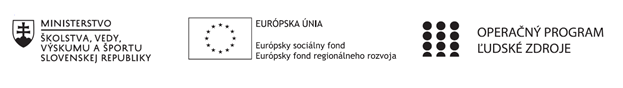 Správa o činnosti pedagogického klubu Príloha:Prezenčná listina zo stretnutia pedagogického klubuPokyny k vyplneniu Správy o činnosti pedagogického klubu:Prijímateľ vypracuje správu ku každému stretnutiu pedagogického klubu samostatne. Prílohou správy je prezenčná listina účastníkov stretnutia pedagogického klubu. V riadku Prioritná os – VzdelávanieV riadku špecifický cieľ – uvedie sa v zmysle zmluvy o poskytnutí nenávratného finančného príspevku (ďalej len "zmluva o NFP")V riadku Prijímateľ -  uvedie sa názov prijímateľa podľa zmluvy o poskytnutí nenávratného finančného príspevku V riadku Názov projektu -  uvedie sa úplný názov projektu podľa zmluvy NFP, nepoužíva sa skrátený názov projektu V riadku Kód projektu ITMS2014+ - uvedie sa kód projektu podľa zmluvy NFPV riadku Názov pedagogického klubu (ďalej aj „klub“) – uvedie sa  názov klubu V riadku Dátum stretnutia/zasadnutia klubu -  uvedie sa aktuálny dátum stretnutia daného klubu učiteľov, ktorý je totožný s dátumom na prezenčnej listineV riadku Miesto stretnutia  pedagogického klubu - uvedie sa miesto stretnutia daného klubu učiteľov, ktorý je totožný s miestom konania na prezenčnej listineV riadku Meno koordinátora pedagogického klubu – uvedie sa celé meno a priezvisko koordinátora klubuV riadku Odkaz na webové sídlo zverejnenej správy – uvedie sa odkaz / link na webovú stránku, kde je správa zverejnenáV riadku  Manažérske zhrnutie – uvedú sa kľúčové slová a stručné zhrnutie stretnutia klubuV riadku Hlavné body, témy stretnutia, zhrnutie priebehu stretnutia -  uvedú sa v bodoch hlavné témy, ktoré boli predmetom stretnutia. Zároveň sa stručne a výstižne popíše priebeh stretnutia klubuV riadku Závery o odporúčania –  uvedú sa závery a odporúčania k témam, ktoré boli predmetom stretnutia V riadku Vypracoval – uvedie sa celé meno a priezvisko osoby, ktorá správu o činnosti vypracovala  V riadku Dátum – uvedie sa dátum vypracovania správy o činnostiV riadku Podpis – osoba, ktorá správu o činnosti vypracovala sa vlastnoručne   podpíšeV riadku Schválil - uvedie sa celé meno a priezvisko osoby, ktorá správu schválila (koordinátor klubu/vedúci klubu učiteľov) V riadku Dátum – uvedie sa dátum schválenia správy o činnostiV riadku Podpis – osoba, ktorá správu o činnosti schválila sa vlastnoručne podpíše.Príloha správy o činnosti pedagogického klubu                                                                                             PREZENČNÁ LISTINAMiesto konania stretnutia: S SOŠ ELBA, Smetanova 2, 080 05 PrešovDátum konania stretnutia: 16. február 2021Trvanie stretnutia: od.14,45 hod.	do 17,45 hod.	Zoznam účastníkov/členov pedagogického klubu:Meno prizvaných odborníkov/iných účastníkov, ktorí nie sú členmi pedagogického klubu  a podpis/y:Prioritná osVzdelávanieŠpecifický cieľ1.2.1 Zvýšiť kvalitu odborného vzdelávania a prípravy reflektujúc potreby trhu prácePrijímateľSúkromná stredná odborná škola – ELBA, Smetanova 2, PrešovNázov projektuVzdelávanie 4.0 – prepojenie teórie s praxouKód projektu  ITMS2014+312011ADL9Názov pedagogického klubu Pedagogický klub čitateľskej gramotnosti a kritického myslenia – prierezové témy.Dátum stretnutia  pedagogického klubu16. február 2021Miesto stretnutia  pedagogického klubuS SOŠ ELBA, Smetanova 2, PrešovMeno koordinátora pedagogického klubuMgr. Romana Birošová, MBAOdkaz na webové sídlo zverejnenej správyhttps://ssoselba.edupage.org/a/pedagogicky-klub-c-1Manažérske zhrnutie:Cieľom stretnutia pedagogického klubu bol úvod a zdieľanie príkladov Best Practice v oblasti efektívnych metód vzdelávania. Zameriavali sme sa na rozvoj čitateľskej gramotnosti v oblasti odborného vzdelávania a prezentovali sme výsledky doterajšej implementácie dobrej praxe.Kľúčové slová: vzdelávanie 4.0, čitateľská gramotnosť, Best Practice, odborné vzdelávanie.Hlavné body, témy stretnutia, zhrnutie priebehu stretnutia: Hlavné body:Prezentácia príkladov dobrej praxe, štruktúra.Skupinová práca.Diskusia.Záver a zhrnutie.Témy: rozvoj čitateľskej gramotnosti na SOŠ, tvorba dobrej praxe, čitateľská gramotnosť v odborných predmetoch.Program stretnutia:Interaktívna prezentácia od koordinátora klubu.Spracovanie príkladov dobrej praxe – štruktúra.Záver a tvorba odporúčania.Závery a odporúčania:Best PracticePredmet: ekonomická praxtematický celok: finančná gramotnosť téma: Môj prvý účet v banke Špecifické ciele: - rozvíjať čítanie s porozumením prostredníctvom čitateľských stratégií, - vysvetliť význam bankového výpisu, vymenovať údaje, ktoré sa dozvieme z bankového výpisu, - navrhnúť vlastný systém bankového výpisu. metódy a formy: diskusia, skupinová práca žiakov s textom, riešenie úloh, čitateľské stratégie SQ3R, 3-2- 1, pojmová mapa Pomôcky: text - Bankový výpis z on-line učebnice ekonómie pre všetkých Viac ako peniaze (Jakubeková, Šepetka, Žibritová, 2012) Časová dotácia: 90 minút scenár vyučovacej hodiny: Žiaci sa v úvode hodiny rozdelia do troch skupín. Každý si individuálne prečíta text a následne skupinovo pracujú na úlohách v pracovnom liste. Po vyhotovení všetkých úloh v pracovnom liste si skupiny spoločne skontrolujú svoje riešenia a diskutujú o nich. Aktivity pred čítaním 1. Žiaci sa majú zorientovať v celom texte, s ktorým budú pracovať. Odpovedajú na nasledujúce otázky: Čo je témou tohto článku? Bankový výpis Koľko číselne označených odsekov má text? Uveďte 3 kľúčové slovné spojenia: záznam všetkých transakcií, kontrola, chyba Čas: 10 minút 2. Brainstorming, pojmová mapa Učiteľ napíše na tabuľu slovo bankový výpis a žiaci postupne dopĺňajú formou pojmovej mapy slová, ktoré ich v súvislosti s bankovým výpisom napadnú. Pojmová mapa zostane napísaná na tabuli a po vyriešení všekých úloh sa k nej učiteľ vráti. Slová a slovné spojenia, ktoré uviedli žiaci v súvislosti s bankovým výpisom: bankový výpis – obraty, kontrola, transakcie, bankový účet, platba bankovou kartou, poplatky, výber z bankomatu a pod. Aktivity počas čítania: Žiaci si pozorne prečítajú celý text (individuálne). Následne pracujú v skupinách po 5 žiakov (3 skupiny) na riešení nasledujúcich úloh. Úloha 1: Navrhnite nadpis, ktorý vystihuje celý článok. Riešenie: Bankový výpis Úloha 2: Navrhnite podnadpisy pre jednotlivé odesky, ktoré sú označené číslami. Riešenie: 1. Význam bankového výpisu 2. Intervaly zasielania výpisov 3. Základné údaje v bankovom výpise 4. Kontrola bankového výpisu 5. Ďalšie informácie v bankovom výpise 6. Chyba vo výpise.Návrh štruktúry:Odporúčame pokračovať v uvedených aktivitách a zdieľať komplexne vypracované Best Practice.Vypracoval (meno, priezvisko)Mgr. Romana Birošová, MBADátum16. február 2021PodpisSchválil (meno, priezvisko)Ing. Emil BlichaDátum17. február 2021PodpisPrioritná os:VzdelávanieŠpecifický cieľ:1.2.1 Zvýšiť kvalitu odborného vzdelávania a prípravy reflektujúc potreby trhu prácePrijímateľ:Súkromná stredná odborná škola – ELBA, Smetanova 2, PrešovNázov projektu:Vzdelávanie 4.0 – prepojenie teórie s praxouKód ITMS projektu:312011ADL9Názov pedagogického klubu:Pedagogický klub čitateľskej gramotnosti a kritického myslenia – prierezové témy.č.Meno a priezviskoPodpisInštitúcia1.Mgr. Romana Birošová MBAS SOŠ ELBA Smetanova 2 Prešov2.Ing. Emil BlichaS SOŠ ELBA Smetanova 2 Prešov3. Mgr. Miroslava MarcinkováS SOŠ ELBA Smetanova 2 Prešov4. PhDr. Andrea MarušinováS SOŠ ELBA Smetanova 2 Prešov5.Bc. Emília MiklošováS SOŠ ELBA Smetanova 2 Prešovč.Meno a priezviskoPodpisInštitúcia